Формирование дизайнерских навыков у дошкольниковСеливерстова Людмила Александровнавоспитатель МБДОУ ДСКВ № 22 г.ЕйскаТворчество – одна из содержательных форм психической активности детей, которую можно рассматривать как универсальное средство развития индивидуальности, обеспечивающее устойчивую адаптацию к новым условиям жизни, как необходимый резерв сил для преодоления стрессовых ситуаций и активного творческого отношения к действительности. Для художественного творчества детей характерен поиск, непосредственность и яркость передачи впечатлений. Дети любят экспериментировать  с  художественным и бросовым материалами, перестраивают свою деятельность в зависимости от получаемого результата, который могут сами оценить и при необходимости находят пути исправления недостатков. Методом проб и ошибок, зная цель своей работы, ребенок приходит к решению поставленной задачи. Это все могут дать ребенку занятия дизайном.        Детский дизайн — интерактивная технология сравнительно нова и мало изучена, но она обладает, несомненно, большим развивающим потенциалом для всех сфер личности. Во все времена нужны были творческие личности, так как именно они определяют прогресс человечества. Дизайнерская деятельность детей представляет собой область художественного проектирования объектов и предметов, направленную на гармонизацию окружающей среды. Она включает не только рисование, но и аппликацию, лепку, конструирование и художественный труд.        Для развития детского интереса к дизайнерскому мастерству  мною были сформулированы цели и задачи:Организация образовательного художественно-творческого пространства в группе для обучения воспитанников навыкам дизайна;Создание у воспитанников и их родителей устойчивого интереса к творческой деятельности средствами дизайна.    Для развития дизайнерских способностей у детей в своей работе использовала следующие формы работы:- Самостоятельная деятельность детей- Совместная деятельность воспитателя с ребенком- Интеграция образовательных областей в непосредственно образовательной деятельности.- Развивающие игры. Рассматривание альбомов, фотографий.- Беседы, наблюдения, обследование предметов, экспериментирование.- Просмотр презентаций, видеоматериалов- Совместная деятельность детей и родителей.Работа по формированию навыков детского дизайна проводилась в несколько этапов, на каждом из которых перед ребенком ставились определенные задачи:1.Подготовительный. Ознакомление детей с понятием ДИЗАЙН. Дети узнали, что дизайн – это особый вид созидательной творческой деятельности человека, направленной на организацию предметно-пространственного мира по законам целесообразной красоты. Дизайн – в переводе с английского языка – проект, чертеж, замысел. Дизайн – это особый метод проектирования, при котором объекту, кроме его прямого предназначения, придаются качества красоты, экономичности, повышенной функциональности, физиологического и психологического удобства, четкой социальной ориентации.    Как правило, детям интересна и понятна такая постановка цели. Стараюсь создать проблемную ситуацию так, чтобы инициатива исходила от детей. Стимулом для деятельности стала подготовленная предметная среда, которая постепенно наполняется видеоматериалами по теме, дидактическими играми, различными материалами для изготовления предметов (шаблонами, образцами, заготовками, и другое). Самое активное участие в создании предметной среды могут принять родители.2.Основной.Реализация замысла. Для реализации замысла необходимы определенные представления по теме; овладение способами изготовления предмета дизайна, технологиями работы с конкретными материалами. Важным является получение конкретных результатов. Виды работы с детьми: беседы по теме, экскурсии, индивидуальная и подгрупповая работа вне занятий, специально организованные занятия.3.Итоговый. Научиться самостоятельно решать творческие задачи, выбирать рисунок для работы,  самостоятельно выполняют задания, активно перерабатывая их, опираясь на имеющийся опыт и свое отношение к изображаемому; сформировать личностное отношение к результатам своей деятельности.Для успешного освоения навыков детского дизайна используются следующие приемы:- Воспроизведение движений в воздухе. - Совместные (или «пассивные») действия. - Работа детей на общем фоне. Для этого организуется коллективная деятельность: дети на больших листах бумаги (фон) выполняют работу с общим сюжетом. Сначала на своих рабочих местах делают «заготовки», а потом подходят к фону.    Стихи, загадки подбираются к теме и помогают изображению характерных особенностей объекта.     Вопросы к детям должны иметь наглядную опору и соответствовать той деятельности, которую они выполняют.   Игровая мотивация. Ее создание – важный стимул развития познавательного процесса. Ее суть состоит в том, что педагог создает проблемную ситуацию и ставит перед детьми для ее разрешения проблемную задачу, наталкивая на поиск путей и средств решения, в результате чего и происходит овладение знаниями, навыками, умениями и развитие мыслительных способностей. Игровая задача в используемых приемах – своеобразная формулировка цели предстоящих игровых действий. В условиях игрового действия рождается воображаемая ситуация. Внешнее выражение действий может быть представлено по-разному: моторным, практическим действием, изобразительным действием (ритмичным движениям пальца размазывать кусочки пластилина); звукоподражанием. Обучая детей дизайну, необходимо учитывать, что содержание игровых задач и игровых действий должно соответствовать знаниям детей об окружающем и их интересам.В конце деятельности следует педагогическая оценка. Оценке подлежит как результат решения учебной задачи, так и ход ее выполнения.Создание образа в воображении – наиболее трудный путь, требующий большого объема знаний и впечатлений, богатой эмоциональной гаммы душевных переживаний, умения удивляться, наблюдать. Поэтому важно пополнять внутренний потенциал детской фантазии, обогащая ее новыми впечатлениями до тех пор, пока не появится ощущение избытка эмоций и желание поделиться своим состоянием с окружающими. Тогда наступает тот неповторимый миг вдохновения, когда дети в творческом порыве создают «шедевры», единственные и неповторимые. Вот почему так важно, прежде чем создать свое, как можно больше увидеть, услышать, потрогать, подумать.     Знакомлю ребят с такой художественно-творческой деятельностью как, декорирование. Значение понятия «декорировать»-придавать чему-либо красивый вид.Использование на практике определенных упражнений способствует развитию всех психических процессов, закрепляет ранее полученные навыки.Дизайн одежды.Задание: придумать, разработать модель или коллекцию моделей одежды, подобрать колорит ансамбля одежды (костюм с аксессуарами) по темам предложенным на конкурсе «Юный дизайнер» (Примеры тем: «Я у мамы-фрукт», «Цветные карандаши», «Тайны кукольного театра», ««Каникулы в деревне», «Шахматная королева», «Цирк, цирк, цирк»,.)Фантик для конфетки.Задание: Придумать, разработать дизайн, выбрать колорит и выполнить эскизы фантиков для конфет.Цель: развитие образного мышления.Материалы: бумага, линейка, карандаши, краски, кисти, фломастеры, гелевые ручки и др.Пятно и линия. Тон в композиции.Задание: На листе бумаги нарисовать семью кошек. Мама кошка -белая (линия) , папа кот -черный (пятно), пять котят разного тона , от светлого до темного.Цель: Знакомство с тоном. Навыки создания композиции.Материалы: бумага 1/8 листа, акварель, кисть, простой карандаш.Мозаика. Мозаичная композиция.Задание: на листе цветной бумаги выклеить композицию из цветныхквадратов 1 х1 см. Темы: цветок, грибок, кораблик и т.д.Цель: освоение особенностей техники мозаики.Материалы: бумага, чертежные принадлежности, ножницы, клей, кисти, краски.      Вопрос обучения детей 5-6 лет элементам дизайна стал невероятно актуальным, изучение его только-только начинается.      .Беседы: «Почему осенью люди меняют одежду?»,«Обувь и головные уборы»,«Из чего делают одежду?»НОД социальный мир «Модельер – дизайнер современной одежды»НОД викторина «Все профессии нужны, все профессии важны»Просмотр видеофильма «Профессия модельера – дизайнера одежды»,«Модные показы»мультфильма «Кем быть?» «Свойства кожи и ткани».презентации «Из прошлого одежды»Опыты с тканью: знакомим со свойствами ткани: не рвётся, намокает, мнётся.    Таким образом, приобщение воспитанников старшего возраста к дизайнерскому творчеству способствует развитию творческой личности ребенка, знакомству с особенностями профессий легкой промышленности, развивает мелкую и общую мускулатуру рук.Источники:1. Ковешникова Н. А. Дизайн. История и теория// Омега-Л.Москва-2009, с. 2242. Пантелеев Г. Детский дизайн// дошкольное воспитание. - 2006. -№ 5. - С. 26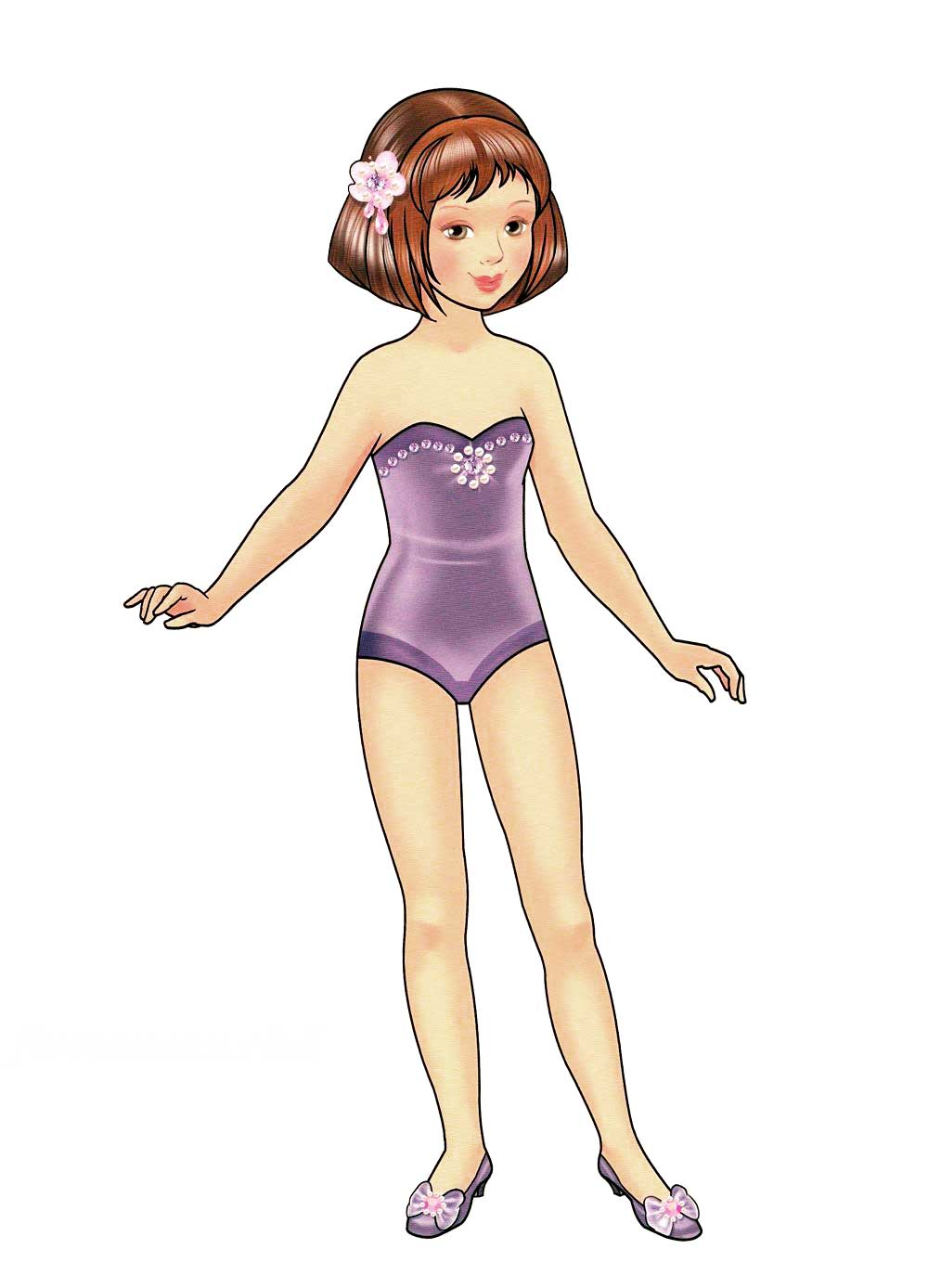 